История создания комплексного мемориала на территории предприятия «Вагонное депо» станции Кинель Самарской области. 1975 году на месте неприглядного холмика при входе на территорию предприятия «Вагонное депо» был воздвигнут строгий и выразительный памятник воинской славы железнодорожников. На памятной доске высечены фамилии героев, защитников Отечества.Создание памятного комплекса погибшим работникам депо в годы Великой Отечественной войны было принято решением руководства депо (начальником депо в то время был Скорняков Н. А.) и парткома (парторг Афанасьев В. Ф.) в январе 1974 года. Было решено поручить художникам депо во главе с Капитоновым Г. М. разработать и согласовать с руководством депо план и место установки мемориала, а также перечень необходимых материалов и работ. Выполнение всех мероприятий по обустройству места будущего мемориала, установке элементов памятника было поручено специалистам депо и комсомольцам.  Для того, чтобы памятник погибшим работникам депо в годы ВОВ стал действительно достойным их подвигу, художниками депо Капитоновым Г. М., Садчиковым В. И., Стародубцевым В. А. и Вороновым В. И. была выполнена большая творческая работа. Основные работы по установке сооружений были начаты в день коммунистического субботника 17 апреля 1977 года. Комсомольцами депо был выдвинут лозунг: «За того парня!» и они работали в свободное время.Обустройство территории и установка памятника были завершены в октябре 1974 года. Открытие мемориального памятника состоялось 9 мая 1975 года, в день 30 летия Победы. На открытии памятника присутствовал первый секретарь Кинельского горкома КПСС Часовских В. П., председатель горисполкома Лунёв В. А., старший осмотрщик вагонов депо, участник ВОВ, Герой Советского Союза Нестеров В. Ф. Было много ветеранов войны и труда.  Чествовали ветеранов многочисленные гости торжества, жители города Кинеля. На открытие были пригашены солдаты и офицеры Октябрьского гарнизона, учащиеся и учителя подшефной школы № 46 (в настоящее время школы № 10), которые тоже участвовали в подготовке торжественного открытия мемориала. Мероприятие было проведено на высшем уровне!Позже, в 1999 году, рядом с памятной доской установили памятник «Скорбящая мать». В 2002 году рядом с комплексом возвысилась часовня. Инициатором строительства был Афанасьев В. Ф., занимавший в то время должность начальника вагонного депо. По просьбе руководства депо в её строительстве принял активное участие настоятель храма в честь Казанской иконы Божьей Матери протоирей отец Николай(Козин). Начало строительства, а затем и освящение часовни проходило по благословению Владыки Сергия – архиепископа Самарского и Сызранского.  Главным разработчиком и создателем чертежей, эскизов для рассмотрения и согласования стал талантливый молодой художник депо Старцев В. А. Для того, чтобы спроектировать всё, именно для часовни в депо, было принято решение посмотреть уже действующие часовни на территории города Самара. Выбор остановился на часовне завода имени Фрунзе. Так как дело строительства часовни было совершенно новым и незнакомым, то окончательного решения было принято после согласования с батюшкой, отцом Николаем. После того как было освящено место строительства часовни, в августе 2000 года были начаты работы. Всё делалось только силами работников вагонного депо, славящегося специалистами высокого уровня в любом начинании. Работали совершенно бесплатно, в свободное время.  Одновременно был начат сбор средств для приобретения необходимых строительных материалов. Многие работники депо и жители Кинеля внесли свой вклад в осуществление святого дела. И делалось всё с глубоким духовным пониманием необходимости и важности строительства. Посетивший вагонное депо в сентябре 2000 года с комиссионной проверкой первый заместитель министра путей сообщения Целько Александр Иванович высоко оценил решение деповчан и поручил начальнику Куйбышевской ж/д Плохову Е. М. оказать необходимое содействие. Александр Иванович сказал руководству Кбш железной дороги: «Это первая и единственная часовня на территории вагонного депо по всей России».На открытие и освящение часовни 9 мая 2002 года собралось много жителей Кинеля, школьников и, конечно, ветеранов Великой Отечественной войны. Освящал часовню настоятель храма Казанской иконы Божьей Матери протоирей Николай. Часовня поставлена в честь святого Георгия Победоносца и в память о павших на полях жестокой войны работниках вагонного депо. Она является логичным завершением мемориального комплекса, потому что с тех пор ежегодно 9 мая здесь проходят мероприятия по празднованию Дня победы в ВОВ. Возлагаются венки и цветы к памятнику «Скорбящая мать». Отец Николай совершает молебны за упокой душ погибших воинов и о здравии ветеранов, участвовавших в Великой Отечественной войне.Русская земля помнит немало тяжёлых испытаний и страшных битв:  Битва на реке Калке между русскими и монгольскими отрядами. Разгром русских дружин. И как итог - монголо-татарское иго;Невская битва. Разгром князем Александром Ярославичем шведских войск;Ледовое побоище. Разгром Александром Невским немецких крестоносцев;Куликовская битва. Победа русских войск;«Стояние на реке Угре». Падение монголо-татарского ига;И, наконец, Великая Отечественная война. Победа советского народа.И какая Победа! Мы победили, потому что возлюбили свою Родину больше себя. Потому что народ понял, ясно почувствовал, что без Родины ему не жить. Потому что он совершил высоконравственный подвиг самоотверженности. Потому что патриотизм стал государственной, церковной и народной идеей в стране.Мы победили, потому что народ наш был единым - как это и бывало не раз в нашей истории в грозный ее час, перед лицом смертельной опасности. Мы победили потому, что объединили усилия всего нашего народа: духовные, военные, трудовые, хозяйственные, дипломатические, научные, культурные. Мы благодарны воинам всех времён за их победы. В этой благодарности - и наша сопричастность Победе. Глядя на эту высоту, мы становимся лучше, становимся сильнее. Мы лучше понимаем, в какой стране живем, какой мы народ, какой ценой оплачена наша независимость, наше русское слово, о котором опять же и за нас писала в 1942 году Анна Андреевна Ахматова:И мы сохраним тебя, русская речь,Великое русское слово.Свободным и чистым тебя пронесем,И внукам дадим, и от плена спасемНавеки!Вот какое наследство мы имеем. Мы - дети и внуки Победы.В память о подвигах и мужестве тех, кто стоял насмерть за родную землю, не струсил, не сбежал и не предал стоят по всей Руси мемориалы и часовни. Места, где можно произнести молитву или просто сказать слова благодарности своим предкам за возможность счастливо жить. И главное, нам нужны эти святые места для того, чтобы сохранить в душе любовь к Отчизне, желание защищать её в лихие годы.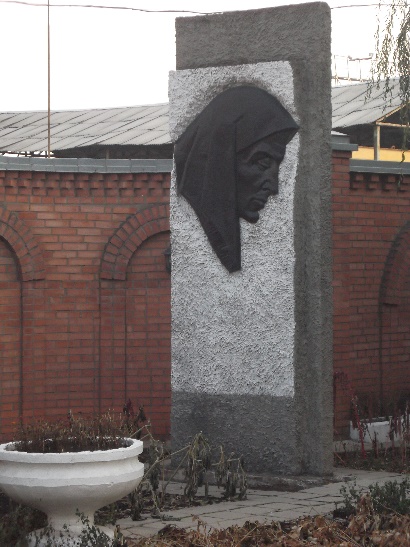 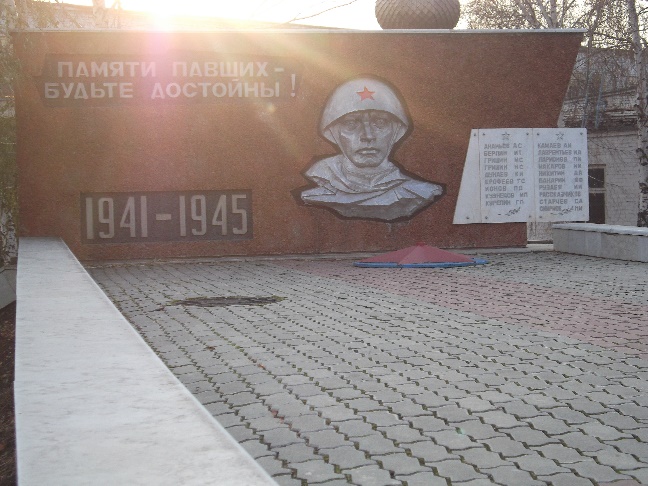 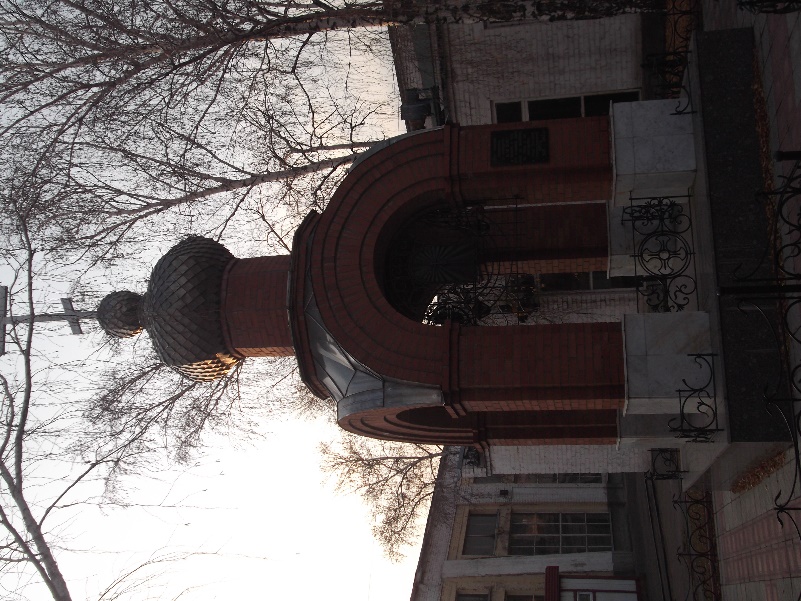 